муниципальное бюджетное дошкольное образовательное учреждение «Детский сад  № 68 «Солнышко» (МБДОУ «Детский сад № 68»)653000, Российская Федерация, Кемеровская область, город Прокопьевск, Менжинского, 12Тел./факс (3846) 61-34 -90  Е-mail: mdou68-11@yandex.ru                                                                                                          УТВЕРЖДАЮ                                                                                                          заведующий МБДОУ«Детский сад № 68»                                                                                                          _______   Корягина К.В.                                                                                                          Приказ № ___ от 19.04.2018 г.ОТЧЕТ О РЕЗУЛЬТАТАХ САМООБСЛЕДОВАНИЯМБДОУ «Детский сад № 68»ПОКАЗАТЕЛИ ДЕЯТЕЛЬНОСТИ МБДОУ «Детский сад № 68 «Солнышко» ГОРОДА ПРОКОПЬЕВСКА, ПОДЛЕЖАЩЕЙ САМООБСЛЕДОВАНИЮЗаведующий МБДОУ «Детский сад № 68»               ______________________     К.В. КорягинаОтчет о результатах самообследования МБДОУ «Детский сад № 68 «Солнышко» за 2016-2017 учебный год1. Общая характеристика ДОУОфициальное полное наименование – муниципальное бюджетное дошкольное образовательное учреждение «Детский сад № 68 «Солнышко» (далее Детский сад)Сокращенное наименование: МБДОУ «Детский сад № 68»      Юридический, фактический и почтовый адрес ДОО: 653000, Кемеровская область, г. Прокопьевск, ул. Менжинского, 12.     Учредителем Детского сада является Прокопьевский городской округ (далее Учредитель), функции и полномочия Учредителя Детского сада в соответствии с Уставом Прокопьевского городского округа и Положением об Управлении образования администрации города Прокопьевска осуществляет Управление образования администрации города Прокопьевска (далее – Управление образования).     Собственником имущества Детского сада является Комитет по управлению муниципальным имуществом города Прокопьевска (далее – Комитет по управлению имуществом).     МБДОУ «Детский сад № 68» был открыт в феврале 1962 года. Открывала дошкольное учреждение Янсонос Екатерина Павловна, которая проработала в дошкольном учреждении 4 года и была отправлена на открытие нового детского сада № 94 на Тырган. Руководство детским садом приняла на себя воспитатель Гусева Неля Александровна, проработавшая в нем до 1969 года. В 1969 году заведующим детским садом была назначена Сергиенко Лидия Николаевна.     Согласно распоряжению главы администрации города Детский сад № 68 «Солнышко» ОАО «Электромашина» был переведен на баланс отдела народного образования и принят переводом от 01.11.1993 г. (Приказ № 14/06 от 21.10.1993 г.).     С 13.08.2009 г. заведующей МБДОУ «Детский сад № 68» назначена Корягина Камиля Вагизовна.     На основании распоряжения администрации города Прокопьевска от 06.04.2015 года № 1238 к муниципальному бюджетному дошкольному образовательному учреждению «Детский сад № 68 «Солнышко» присоединен МБДОУ «Детский сад № 72»     С 13.07. 2015 года МБДОУ «Детский сад № 68» состоит из двух зданий: основного, расположенного по адресу Менжинского, 12 и второго здания, расположенного по адресу Кирпичная, 72.     МБДОУ «Детский сад № 68» имеет центральное отопление, горячее и холодное водоснабжение, окружающую территорию основного здания размером в 4482 м2, второго здания размером 2182,3 м2.     В ДОУ функционируют 8 групп общеразвивающей направленности от 2 до 7 лет, с общим количеством воспитанников – 259.     ДОУ работает в режиме пятидневной недели при 12- часовом рабочем дне.1.1. Организационно – правовое обеспечение деятельности образовательного учреждения.      Лицензия на осуществление образовательной деятельности № 13140 от 17.10.2012 г.      Свидетельство о постановке на учет Российской организации в налоговом органе по месту ее нахождения серия 42 № 0038575201.2. Наличие и реквизиты документов на право пользования зданием, помещениями, площадями.     Свидетельство о государственной регистрации права, серия 42-42-07/058/2008-245 от 29.02.2016 г. Вид права: оперативное управление. Объект права: нежилое здание, назначение: нежилое, площадь 1544, 2 кв.м., количество этажей: 2, в том числе подземных: 1, адрес (местонахождение) объекта: Кемеровская область, г. Прокопьевск, ул. Менжинского, 12.     Свидетельство о государственной регистрации права, серия 42-42/007-42/123/011/2016-281/2 от 02.03.2016 г. Вид права: оперативное управление. Объект права: сооружение – детский сад, расположенное на земельном участке площадью 2146,1 кв.м., с кадастровым № 42: 32: 01010119: 0135, адрес (местонахождение) обекта: Кемеровская область, г. Прокопьевск, ул. Кирпичная, 72 2. Сведения об имеющихся в наличии зданиях и помещениях (с учетом правоустанавливающих документов) для организации образовательной деятельности.Учебные:Игровые комнаты – 8 (449,9 м2)Музыкальный зал – 1 – (54.1 м2), в основном здании.Логопедический кабинет – 2 – 9,1 м2/ 9,7 м2Кабинет педагога – психолога – 1 – 8,8 м2Кабинет музыкального руководителя – 1 – 15,9 м2Учебно – вспомогательные:Спальные комнаты – 8 – 272,7 м2Приемные комнаты – 8 – 118,8 м2Буфетные – 8 – 22,4 м2Прачечная – 1 – 28,6 м2Пищеблок – 1 -  47,7 м2Склад сыпучих продуктов – 1 – 21,1 м2Коридор – 22,3 м2 + 14 м2Холл – 17,7 м2Тамбур – 1,5 м2 + 1 м2Подвальное помещение – 16 – 1610 м2Административные и др.:Методический кабинет – 1 – 19,5 м2Кабинет заведующего – 1 – 28,2 м2Медицинский кабинет – 1 – 17,2 м2ИТОГО: 2790,2 м2  2.1. Наличие заключений Роспотребнадзора и Госпожнадзора, краткая информация их содержаний.     Санитарно – эпидемиологическое заключение № 42.18.03.000. М. 000028.03.14.Настоящим санитарно – эпидемиологическим заключением удостоверяется, что здания, строения, сооружения, помещения, оборудование и иное имущество, используемые для осуществления образовательной деятельности согласно приложению, МБДОУ «Детский сад № 68», 653000, Российская Федерация, Кемеровская область, город Прокопьевск, улица Менжинского, дом 12 соответствует государственным санитарно – эпидемиологическим правилам и нормативам.     Заключение Государственного пожарного надзора о соблюдении на объектах требований пожарной безопасности № 031462 от 22.10.2008 года.Установлено, что состояние объектов (помещений, имущества и т.п.) позволяет обеспечить ему соблюдение требований пожарной безопасности при осуществлении образовательной деятельности по образовательным программам. 2.2. Наличие современной информационной учебно – методической и технической базы.    Дошкольное учреждение оснащено современными техническими средствами для проведения учебно – вспомогательного процесса:- компьютер – 3 шт.;- телевизор – 9 шт.;- музыкальный центр – 2 шт.;- магнитола – 6 шт;- пианино – 3 шт.      Для изучения правил дорожного движения с воспитанниками имеется: светофор, магнитная доска, напольные игры, плакаты, методическая литература, видеоматериал, мягкие модули – машины (скорая помощь, пожарная машина, светофор, пешеходный переход).      Дошкольное учреждение обеспечено достаточным количеством детской мебели.           Групповые помещения укомплектованы детскими столами, стульчиками, 3-х ярусными кроватями, кабинками, вешалками для полотенец, стенками для игрушек, наборами мебели для пособий и посуды.     В ДОО достаточное количество посуды, хозяйственного инвентаря, постельных принадлежностей, полотенец.     В ДОО созданы оптимальные материально – технические и медико – социальные условия для охраны и укрепления здоровья детей: имеется медицинский кабинет, кабинет охраны зрения (оснащен различными аппаратами). В кабинете охраны зрения ведется лечение детей по назначению врача офтальмолога.     ДОО располагает всем необходимым материалом для проведения занятий с детьми. В группах имеются уголки с демонстрационным, раздаточным материалом, пособиями для занятий по математике, познавательному развитию; дидактическими, настольно – печатными, развивающими играми на закрепление полученных знаний. Развивающие Центры в группах ежегодно пополняются. В 2017 году приобретено новое развивающее оборудование: игрушки, конструкторы, игры и др. Для проведения развивающих занятий с использованием ИКТ практически во всех возрастных группах приобретен компьютер.     Для физического развития, музыкальной, изобразительной, речевой деятельности, развития индивидуальных способностей в ДОО созданы условия в кабинетах специалистов. Ежегодно специалисты оформляют паспорта, в которых подробно указывается программно – методическое обеспечение, весь перечень дидактических материалов и пособий, консультативный материал, технические средства обучения, игрушки, педагогическая и детская литература, диагностический инструментарий. Логопедические кабинеты располагают большим набором предметных и сюжетных картин. Весь материал в кабинетах систематизирован, классифицирован, отвечает современным эстетическим и педагогическим требованиям. Методический кабинет ДОО оборудован в соответствии с содержанием и методами воспитания и обучения, а также реализуемыми в ДОО программами и технологиями. Его содержание направлено на оказание помощи воспитателям в организации воспитательно – образовательного процесса, повышение педагогического мастерства, взаимодействии с родителями. Соблюдаются требования к содержанию, расположению и систематизации материалов, находящихся в кабинете. Имеющиеся пособия, литература доступны для повседневного пользования.     Библиотека методического кабинета насчитывает более двух тысяч наименований литературы по дошкольной педагогике, психологии, различным методикам. В ДОО имеются все необходимые инструктивно – методические материалы по дошкольному воспитанию. В течение 2017 года была приобретена методическая литература по различным направлениям деятельности.     Программно – методическое обеспечение учебной, учебно – методической литературой и иными библиотечно -  информационными ресурсами и средствами является приложение к основной образовательной программе МБДОУ «Детский сад № 68».     В каждой возрастной группе имеется инвентарь и оборудование для физической активности детей, инвентарь для закаливания.     Для интеллектуального и личностного развития воспитанников в ДОУ оформлены и оборудованы: музыкальный зал, кабинет педагога – психолога, имеющие высокий уровень методического обеспечения учебно – воспитательного процесса.Эстетическое оформление помещений ДОО способствует художественному развитию детей. В старших возрастных группах имеется коллекция предметов народного декоративно – прикладного искусства (изделия из гжели, хохломы, дымковские игрушки, берестяные изделия, жостовские подносы).     Музыкальная развивающая среда способствует эстетичскому и эмоциональному благополучию детей, имеются музыкально – дидактические игры и пособия, ТСО. Во всех группах оборудованы «Музыкальные центры».     В музыкальном зале имеются атрибуты для проведения театрализованной деятельности, в наличии разнообразные виды театров, наборы кукол, ширмы, костюмы, маски, театральные атрибуты для разыгрывания сценок и спектаклей. В ДОО ежегодно приобретаются костюмы для детей и взрослых. В группах имеются атрибуты, элементы костюмов для игр – драматизаций, материал для их изготовления.     Созданы все условия для развития конструктивной деятельности детей: в большом количестве имеется мелкий (настольный) и крупный современный строительный материал; в группах имеются разнообразные конструкторы (деревянные, пластмасовые, с различными способами соединения деталей); мозаики, танграммы, разрезные картинки, бросовый и природный материал для художественного конструирования.     Для развития экологической культуры детей имеются наглядные пособия, иллюстрированный материал (дидактические игры, наборы картин, альбомы); в группах имеются уголки озеленения, собраны коллекции и гербарии.     Для формирования представлений о человеке в истории и культуре имеются подборки книг и открыток, репродукции, игры, игрушки, знакомящие с историей, культурой, трудом, бытом разных народов, с техническими достижениями человечества.     ДОО обеспечено достаточной материальной базой для формирования у детей элементарных математических представлений: имеется демонстрационный и раздаточный материал для обучения детей счету, развития представления о величине предметов и их форме, материал и оборудование для формирования у детей представлений о числе и количестве для развития пространственных, временных представлений.     Для развития у детей элементарных естественнонаучных представлений имеются материалы и приборы для демонстрации и детского экспериментирования (глобус, карты, макеты, наборы открыток и иллюстраций, настольно – печатные игры, магниты, очки, лупы, микроскопы) уголки для детского экспериментирования, в том числе для игр с водой и песком.      В групповых комнатах, раздевалках, спальнях выделено пространство для игр, имеется игровое оборудование для различных видов игр (сюжетно – ролевых, спортивных, подвижных), материал, который может быть использован в качестве предметов заместителей; созданы условия для совместной и индивидуальной активности детей, в том числе «уголки уединения».     Детские участки на территории ДОО оснащены малыми архитектурными формами, спортивным и игровым оборудованием, скамейками, столиками, песочницами.2.3. Материально – техническое и информационное обеспечение ДОО.3. Структура дошкольного образовательного учреждения и система его управления.Управление в ДОО осуществляется в соответствии с Законом «Об образовании в Российской Федерации», Уставом ДОУ на принципах  демократичности, открытости, прозрачности, профессионализма, единоначалия и самоуправления.      Учредитель осуществляет контроль деятельности детского сада.      Заведующий осуществляет непосредственное руководство учреждением и несет ответственность за его деятельность.    Важным в системе управления ДОУ является создание механизма, обеспечивающего включение всех участников образовательного процесса в управление. Управленческая деятельность по своему характеру является деятельностью исследовательской и строится на основе отбора и анализа педагогической и управленческой информации.     Организационная структура в ДОО функционирует на основе Положений, регламентирующих деятельность. В этой связи соблюдается четкая система управления и осуществления всех функций. Организационная структура управления отражается в схеме.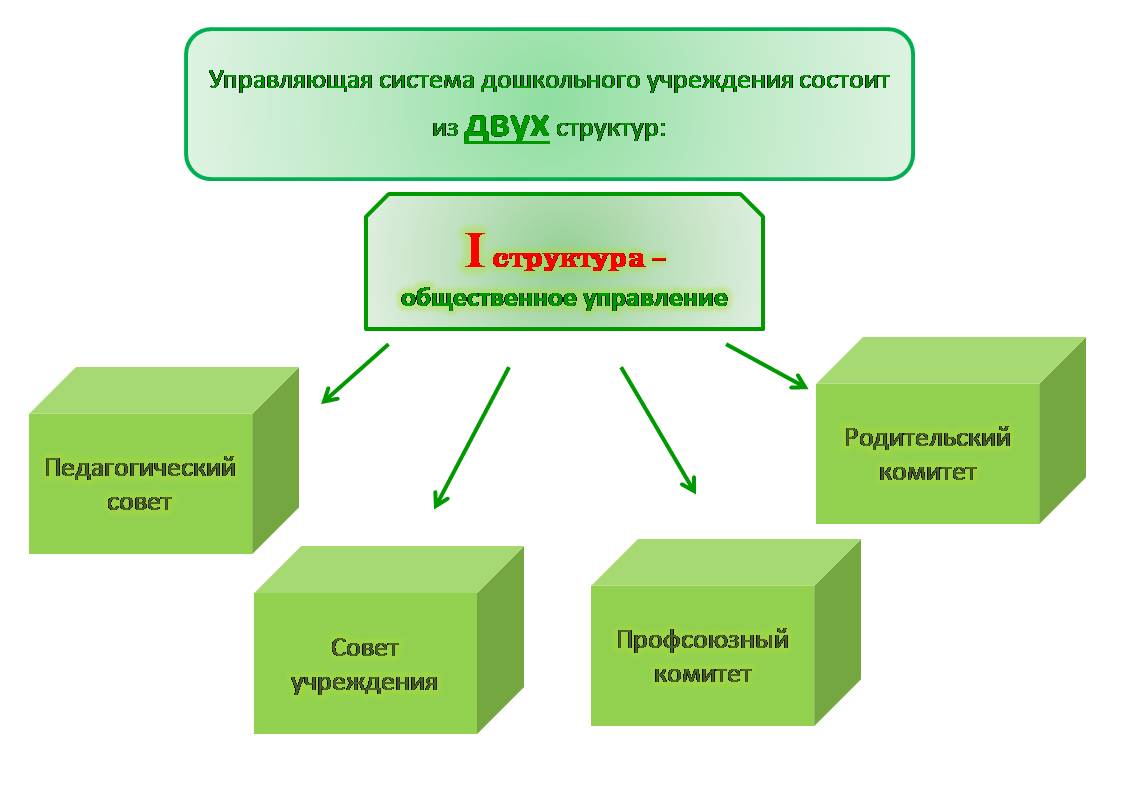 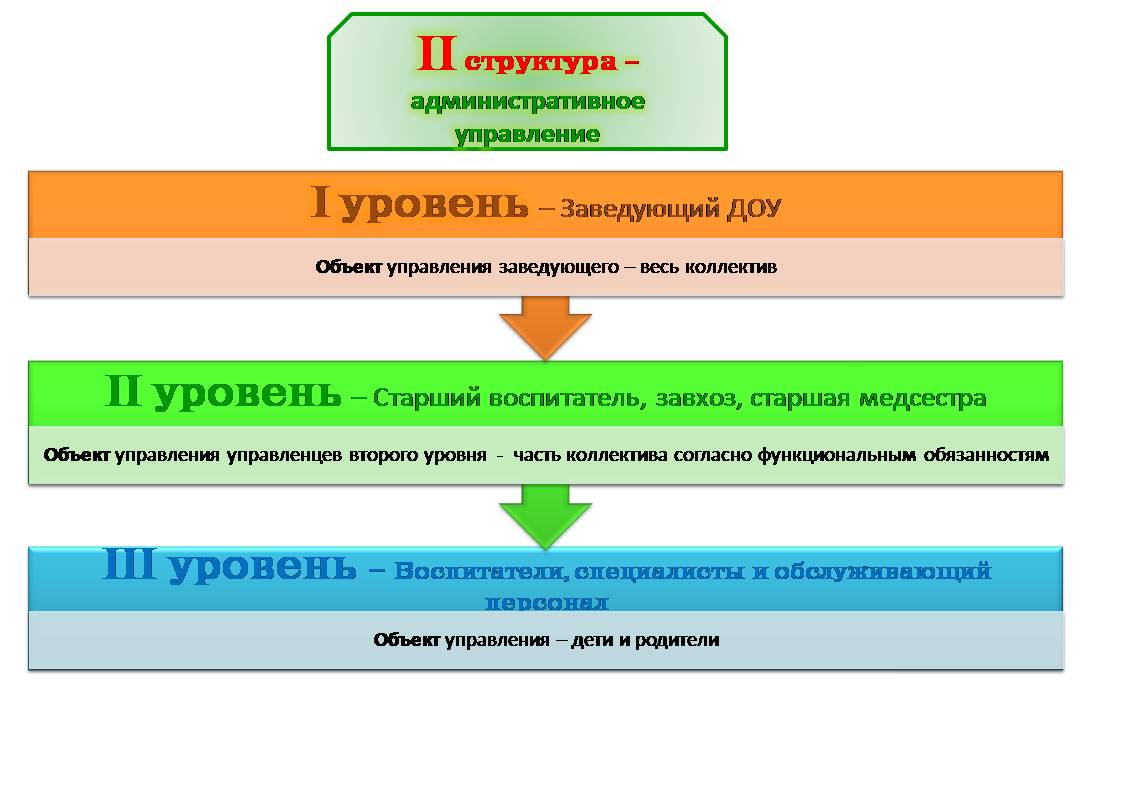     Организационную структуру управления в ДОО дополняют при необходимости временные творческие группы, экспертные комиссии, Школа наставничества.     В ДОО используются информационные технологии управления через локальную сеть учреждения.3.1. Распределение административных обязанностей в аппарате управления образовательным учреждением.     В соответствии с Уставом ДОО, в целях улучшения работы администрации ДОО, исключения дублирования, совершенствования руководства и контроля между администрацией ДОО распределяются обязанности между членами администрации и заведующим ДОО в соответствии с возлагаемыми на них обязанностями приказом по ДОУ.3.2. Организационная структура системы управления, где показаны все субъекты управления.     Организационная структура управления в ДОО представляет собой совокупность индивидуальных и коллективных субъектов, между которыми распределены полномочия и ответственность за выполнение управленческих функций, существуют регулярно воспроизводимые связи и отношения.     Непосредственное управление ДОО осуществляет заведующий, строящий управление на принципах единоначалия.Организационная структура управления МБДОУ «Детский сад № 68»№№ПоказателиЕдиница измерения1.Образовательная деятельность1.1.Общая численность воспитанников, осваивающих образовательную программу дошкольного образования, в том числе:2591.1.1.В режиме полного дня (8-12 часов)2591.1.2.В режиме кратковременного пребывания (3-5 часов)-1.1.3.В семейной дошкольной группе-1.1.4.В форме семейного образования с психолого – педагогическим сопровождением  на базе дошкольной образовательной организации-1.2.Общая численность воспитанников в возрасте до 3 лет641.3.Общая численность воспитанников в возрасте от 3 до 8 лет1951.4.Численность/ удельный вес численности воспитанников в общей численности воспитанников, получающих услуги присмотра и ухода:1.4.1.В режиме полного дня (8-12 часов)2591.4.2.В режиме продленного дня (12-14 часов)-1.4.3.В режиме круглосуточного пребывания-1.5. Численность/удельный вес численности воспитанников с ограниченными возможностями здоровья в общей численности воспитанников, получающих услуги:631.5.1.По коррекции недостатков в физическом и (или) психическом развитии-1.5.2.По освоению образовательной программы дошкольного образования2591.5.3.По присмотру и уходу2591.6.Средний показатель пропущенных дней при посещении дошкольной образовательной организации по болезни на одного воспитанника30 дней в году1.7.Общая численность педагогических работников, в том числе:211.7.1.Численность/ удельный вес численности педагогических работников, имеющих высшее образование51.7.2.Численность/ удельный вес численности педагогических работников, имеющих высшее образование педагогической направленности (профиля)51.7.3.Численность/ удельный вес численности педагогических работников, имеющих среднее профессиональное образование161.7.4.Численность/ удельный вес численности педагогических работников, имеющих среднее профессиональное образование педагогической направленности (профиля)161.8.Численность/ удельный вес численности педагогических работников, которым по результатам аттестации присвоена квалификационная категория, в общей численности педагогических работников, в том числе:211.8.1.Высшая121.8.2.Первая91.9.Численность/ удельный вес численности педагогических работников, в общей численности педагогических работников, педагогический стаж работы которых составляет:1.9.1.До 5 лет41.9.2.Свыше 30 лет51.10.Численность/ удельный вес численности педагогических работников в общей численности педагогических работников в возрасте до 30 лет21.11.Численность/ удельный вес численности педагогических работников в общей численности педагогических работников в возрасте от 55 лет 51.12.Численность/ удельный вес численности педагогических и административно – хозяйственных работников, прошедших за последние 5 лет повышение квалификации/ профессиональную переподготовку по профилю педагогической деятельности или иной осуществляемой в образовательной организации деятельности, в общей численности педагогических и административно – хозяйственных работников.11.13.Численность/ удельный вес численности педагогических и административно – хозяйственных работников, прошедших повышение квалификации по применению в образовательном процессе федеральных государственных образовательных стандартов в общей численности педагогических и административно – хозяйственных работников11.14.Соотношение «педагогический работник/ воспитанник» в дошкольной образовательной организации12,331.15.Наличие в образовательной организации следующих педагогических работников:1.15.1.Музыкального руководителяда1.15.2.Инструктора по физической культуренет1.15.3Учителя - логопедада1.15.4Логопеданет1.15.5.Учителя - дефектологанет1.15.6.Педагога - психологада2.Инфраструктура2.1.Общая площадь помещений, в которых осуществляется образовательная деятельность, в расчете на одного воспитанника982 м2 = 3,7 м22.2.Площадь помещений для организации дополнительных видов деятельности воспитанников77,42.3.Наличие физкультурного заланет2.4.Наличие музыкального залада2.5.Наличие прогулочных площадок, обеспечивающих физическую активность и разнообразную игровую деятельность воспитанников на прогулкеда№№ПоказательКоличество1.Обеспеченность воспитанников компьютерами и ноутбукамиКоличество на 1 воспитанника – 0,02 ед.2.Обеспеченность педагогов компьютерамиКоличество на одного педагога – 0,3 ед.3.Обеспеченность мультимедийными проекторами-4.Обеспеченность интерактивными досками-5.Наличие лабораторий или мастерских-6.Наличие современной библиотеки/ медиатекиДля ДОО не предусмотрено7.Обеспеченность воспитанников специализированными кабинетамиИз них:57.Кабинет охраны зрения17.Логопедический кабинет27.Кабинет педагога – психолога17.Кабинет музыкального руководителя18.Наличие электронных интерактивных лабораторий-9.Обеспеченность лабораторным и демонстрационным оборудованием8 – в группах оборудованы центры детского экспериментирования, оснащенные лабораторным и демонстрационным оборудованием10.Наличие электронных учебников и учебных пособий611. Наличие сайта ДООhttp://68detskysad68.ucoz.ru/ 